Pauta Reunião Geral: Tainacan 2016AssuntosEmail de retorno para a equipeBalanço com ganhos da pesquisa ate o momentoDefinir esquema de permissões > email Dalton reunao raviApresentar a reformulação da arquitetura Demandas do ProjetoEscopo1 até Abril/2016. Escopo2 até Abril/2017Projeto piloto com o museu de ciênciasPreparação do edital 2017Alocação de recursos e papéis dos consultoresDemandas do ProjetoLevantamento dos requisitos implementados previstos, requisitos extras que surgiram e os requisitos faltantes (ESCOPO 1 e 2). Atualizar cronograma do projetoElaboração de tabela de comparação dos sistemas de repositório e produção de artigo (tabela revisada)Elaboração do manual Elaboração de vídeo tutoriaisElaboração de conteúdo para o siteElaboração de especificação de requisitos para novas funcionalidadesTradução dos rótulos da interface para inglêsTradução do manual e site para inglêsRotina de backup do servidor semanalRotina de testes semanalInstalação e administração do ambiente webPossíveis contribuições dos consultoresRevisão e apresentação de seminário sobre os termos e significadosComparar e padronização a utilização dos rótulos da interface no Tainacan e DspaceApresentar as diferenças conceituais entre o Dspace e o Tainacan: a coleção no tainacan é mais independente (customizavel) e cada uma pode ser associada a uma instituição diferente. Geralmente no dspace todas as coleções são da mesma instituição tendo a mesma identidade visual e politica. O Tainacan permite a colaboração na manutenção da coleçãoComparar e analisar a usabilidade da interface para administração de um repositório com coleções diversas (afro-digital) no Tainacan e no DspaceDefinição de politica de informação padrão/plano de implantação para MuseusDefinição de perfil de aplicação para o MinCFomento e Divulgação de projeto piloto de grande audiência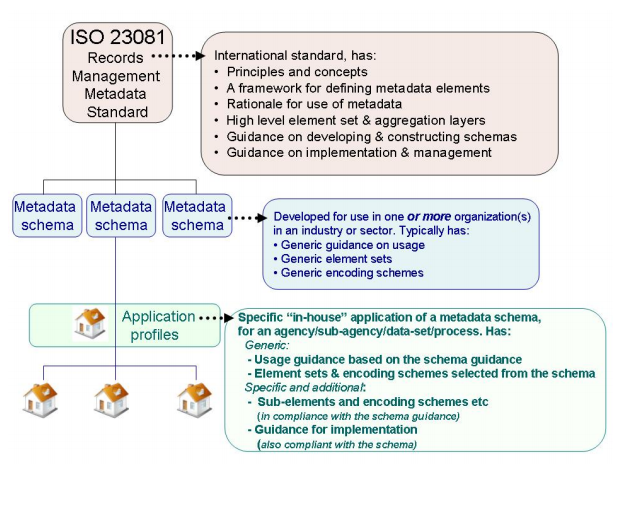 